МБОУ «Школа-интернат №4 для обучающихся с ограниченными возможностями здоровья» г. ПермиРабочая программаКСК«Радуга красок»На 2017-2018 учебный годСоставитель:Воспитатель, учитель – логопедАнфалова	 Вера Владимировна, СОДЕРЖАНИЕПояснительная запискаПерспективный план занятий Список использованной литературы"В творчестве нет правильного пути, нет неправильного пути, есть только свой собственный путь"Пояснительная запискаИзобразительное творчество является одним из древнейших направлений искусства. Каждый ребенок рождается художником. Нужно только помочь ему разбудить в себе творческие способности, открыть его сердце добру и красоте, помочь осознать свое место и назначение в этом прекрасном мире.Основной целью современной системы дополнительного образования является воспитание и развитие личности ребенка. Изобразительное искусство располагает многообразием материалов и техник. Проанализировав авторские разработки, различные материалы, а также передовой опыт работы с детьми, накопленный на современном этапе отечественными и зарубежными педагогами-практиками, я заинтересовалась возможностью применения нетрадиционных приемов изобразительной деятельности в работе с младшими школьниками со сложной структурой дефекта для развития воображения, творческого мышления и творческой активности.  Отметила для себя некоторые преимущества перед традиционными техниками рисования. В частности, нетрадиционные техники рисования демонстрируют необычные сочетания материалов и инструментов. Становление художественного образа у младших школьников со сложной структурой дефекта происходит на основе практического интереса в развивающей деятельности. Рисование необычными материалами, оригинальными техниками позволяет детям ощутить незабываемые положительные эмоции. Нетрадиционное рисование доставляет детям множество положительных эмоций, раскрывает новые возможности использования хорошо знакомых им предметов в качестве художественных материалов, удивляет своей непредсказуемостью. Оригинальное рисование без кисточки и карандаша расковывает ребенка, позволяет почувствовать краски, их характер, настроение. Незаметно для себя дети учатся наблюдать, думать, фантазировать.АктуальностьИз многолетнего опыта работы с детьми по развитию художественно творческих способностей в рисовании стало понятно, что стандартных наборов изобразительных материалов и способов передачи информации недостаточно для детей с ограниченными возможностями. Их  уровень умственного развития и потенциал не всегда позволяет им выполнить ту или иную работу, связанную, например, с необходимостью провести чёткую линию, нарисовать конкретное изображение им бывает достаточно сложно. В связи с этим, нетрадиционные техники рисования дают толчок к развитию детского интеллекта, активизируют творческую активность детей, учат мыслить нестандартно.Ещё одна особенность программы –она раскрывает возможность использования хорошо знакомых ребятам бытовых предметов в  качестве оригинальных художественных материалов, удивляет своей непредсказуемостью.Все дети, участники программы, имеют тяжёлые нарушения речи. Некоторые  техники, например, кляксография позволяет закрепить навык плавного речевого выдоха, что является обязательным упражнением при таких заболеваниях, как например, стёртая дизартрия.  Все занятия в разработанной мной программе носят творческий характер.Новизной и отличительной особенностью программы «Радуга красок » по нетрадиционным техникам рисования является то, что она имеет инновационный характер. В системе работы используются нетрадиционные методы и способы развития детского художественного творчества. Используются самодельные инструменты, природные  и бросовые для нетрадиционного рисования. Нетрадиционное рисование доставляет детям множество положительных  эмоций, Педагог должен пробудить в каждом ребенке веру в его творческие способности, индивидуальность, неповторимость, веру в то, что он пришел в этот мир творить добро и красоту, приносить людям радость.Цель:Ознакомление и обучение младших школьников со сложной структурой дефекта с некоторыми технологиями нетрадиционного рисования (рисование ладошками, мятой бумагой, оттиском  и т.д.)Задачи:Создать  все необходимые условия для реализации поставленной цели.Создать условия для развития речевой активностиПознакомить с различными способами и приемами нетрадиционных техник рисования с использованием различных изобразительных материалов.Приобщить  к миру прекрасного через совместную творческую деятельность  с педагогом и друг с другом.Отслеживать динамику развития творческих способностей и развитие изобразительных навыков ребенка.Виды и техники нетрадиционного рисованияУчитывая возрастные особенности младших школьников со сложной структурой дефекта  для нетрадиционного рисования, рекомендуется использовать особенные техники и приемы.Так, для детей младшего школьного возраста со сложной структурой дефекта  при рисовании уместно использовать технику «рисование руками» (ладонью, ребром ладони, кулаком, пальцами), оттиск печатями из картофеля, тычок жесткой полусухой кистью,печать поролоном; печать пробками; отпечатки листьев; рисование ватными палочками; волшебные веревочки (ниткография).В дальнейшем  дети могут освоить еще более трудные методы и техники:рисование песком;рисование мыльными пузырями;рисование мятой бумагой;кляксография с трубочкой;печать по трафарету;монотипия предметная;кляксография обычная;пластилинографияМетоды проведения занятия: - словесные (беседа, художественное слово, загадки, напоминание о последовательности работы, совет);- наглядные -практические-игровыеИспользуемые методы – дают возможность почувствовать многоцветное изображение предметов, что влияет на полноту восприятия окружающего мира;– формируют эмоционально – положительное отношение к самому процессу рисования;– способствуют более эффективному развитию воображения, восприятия и, как следствие, познавательных способностей.Методические рекомендацииОрганизуя занятия по нетрадиционному рисованию, важно помнить, что для успешного овладения детьми умениями и навыками необходимо учитывать возрастные и индивидуальные особенности детей, их желания и интересы. С приобретением и закреплением навыков работы с определённой технике у  ребёнка расширяется содержание, усложняются элементы, форма бумаги, выделяются новые средства выразительности.Режим занятийЗанятия будут проходить в Iчетверти в 8 «г» классе (дети с интеллектуальными нарушениями), вIIчетверти в 1 «г» (дети с ЗПР, 2 год обучения), в III1 «д» (дети со сложной структурой дефекта), в IV четверти 4 «д» класс (дети с интеллектуальными нарушениями). Количество  занятий: 1 занятие в неделю, 8 занятий в четверть. Длительность занятия -45 минФорма занятий - тематическая совместная деятельность педагога и ребенка в форме кружковой работы, самостоятельная работа ребёнка.Ожидаемый результатВ конце полугодия, года  реализации дополнительной образовательной программы предполагаетсяучастие в итоговой  выставке детских работ с коллективными работами, выполненными с использованием различных техник нетрадиционного рисования (результат – продукт).Результат – эффект – осуществить самостоятельный выбор каждого учащегося понравившейся техники для изготовления коллективных работ.Посредством данной программы педагог получит возможность более эффективно решать задачи воспитания и обучения  детей младшего школьного возрастасо сложной структурой дефекта. Так  как представленный материал способствует:развитию речевой активности, расширению словарного запаса.развитию мелкой моторики рук.закрепление навыка  взаимодействовать друг с другом.формирование навыков трудовой деятельности.активность и самостоятельность детей в изодеятельности.умение передавать в работах свои чувства с помощью различных средств выразительности.Реализация программы  поможет детям творчески подходить к видению мира, который изображают, и использовать для самовыражения   любые доступные средства. Перспективный план занятий «Радуга красок»Перспективный план охватывает несколько техник нетрадиционного рисования. Он является приблизительным, т.к. в процессе работы некоторые технологии могут оказаться лёгкими для выполнения, а некоторые недоступны в силу заболевания ребёнка.Занятия в 8 «г» классеОКТЯБРЬЗанятия в 1 «г» классеНОЯБРЬДЕКАБРЬЗанятия в 1 «д» классеЯНВАРЬФЕВРАЛЬМартЗанятия в 4 «д» классе.АПРЕЛЬМАЙСписок литературыАкуненок Т.С. Использование в ДОУ приемов нетрадиционного рисования // Дошкольное образование. – 2010. - №18Давыдова Г.Н. Нетрадиционные техники рисования Часть 1.- М.:Издательство «Скрипторий 2003,2013.Давыдова Г.Н. Нетрадиционные техники рисования Часть 2.- М.:Издательство «Скрипторий 2003»,2013.Казакова Р.Г. Рисование с детьми дошкольного возраста: нетрадиционные техники, планирование, конспекты занятий.– М., 2007Комарова Т.С. Изобразительная деятельность: Обучение детей техническим навыкам и умениям. //Дошкольное воспитание, 1991, №2.Лыкова И. А. Изобразительная деятельность в детском саду. - Москва.2007.Лебедева Е.Н. Использование нетрадиционных техник [Электронный ресурс]: http://www.pedlib.ru/Books/6/0297/6_0297-32.shtmlНикитина А.В. Нетрадиционные техники рисования в детском саду. Планирование, конспекты занятий: Пособие для воспитателей и заинтересованыз родителей.-СПб.: КАРО,2010.Цквитария Т.А. Нетрадиционные техники рисования. Интегрированные заняти в ДОУ. – М.: ТЦ Сфера,2011.Швайко Г. С. Занятия по изобразительной деятельности в детском саду.- Москва. 2003.ПриложениеЗанятие в 8 «г» классеЗанятие «Рисование животных» (рисование ладошкой)Фото 1. 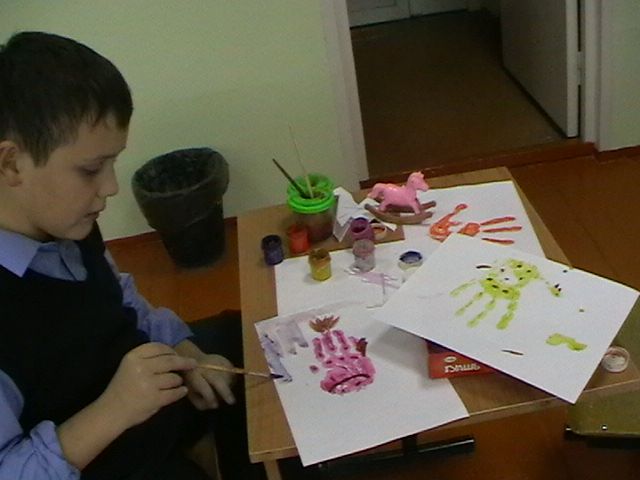 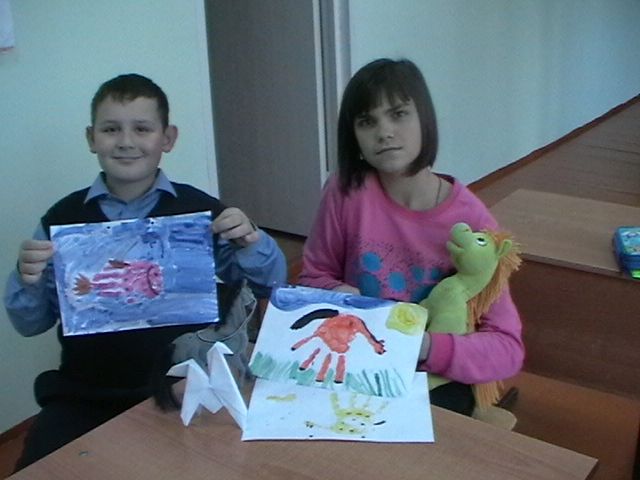 Занятие «Осенние листья»  (оттиск осенними лтстьями)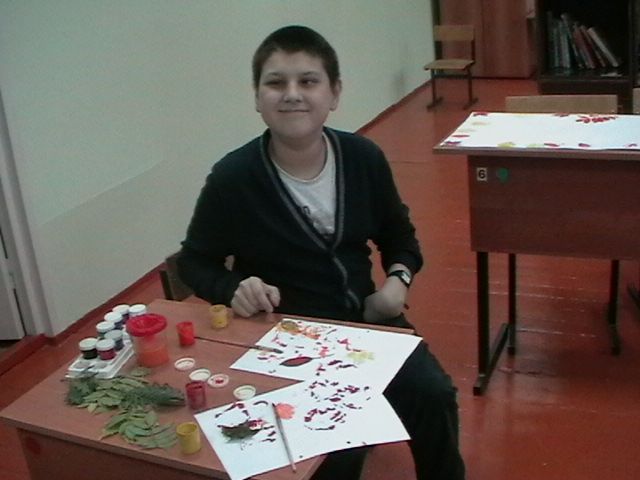 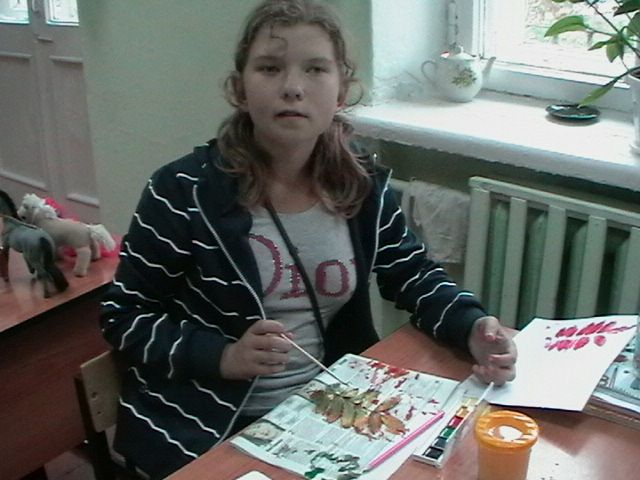 Фото 1. Коллективная работа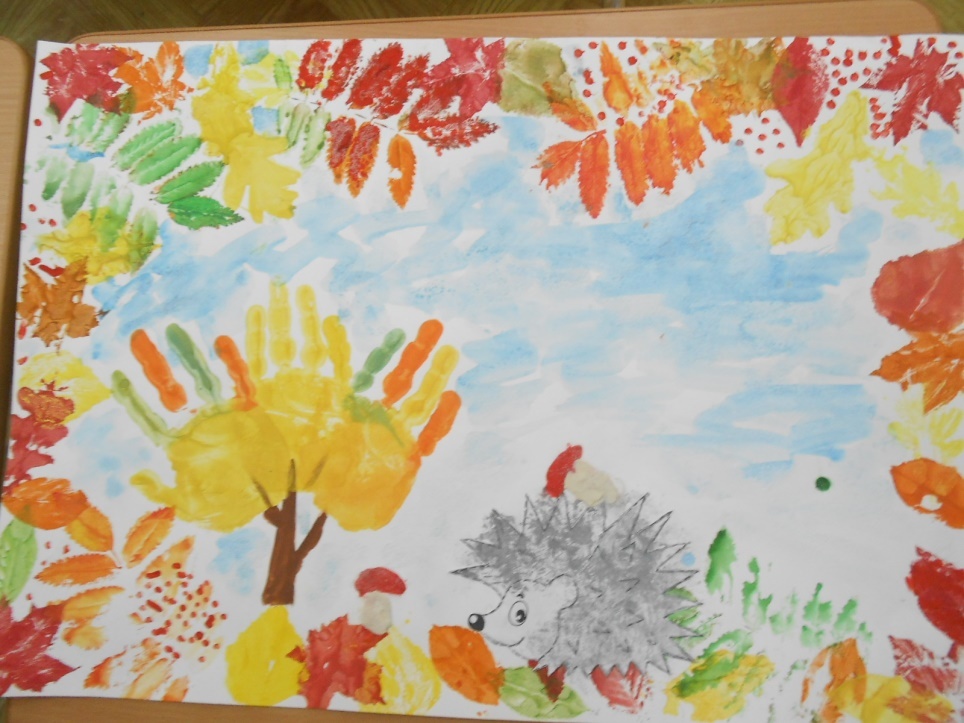 Занятие «Мишка на Севере» (1 «д» класс)Фото 1. Работа с трафаретомФото 2. Этап рисования пальчиками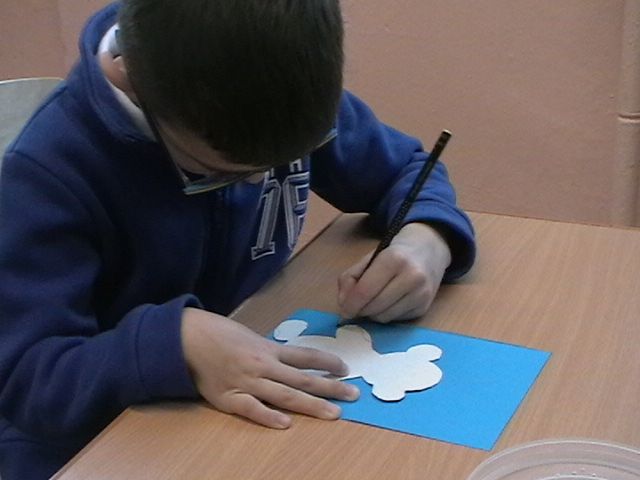 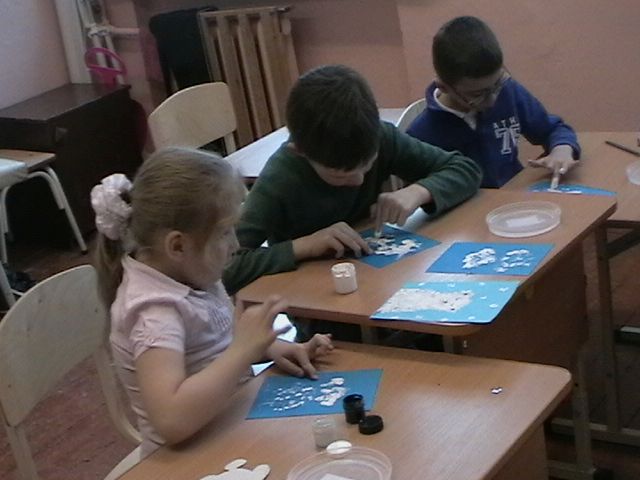 Фото 3.Этап разминки                                 Фото 4. Итог работы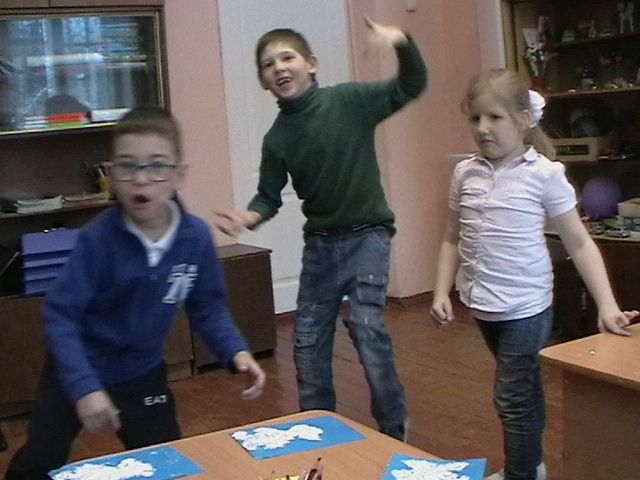 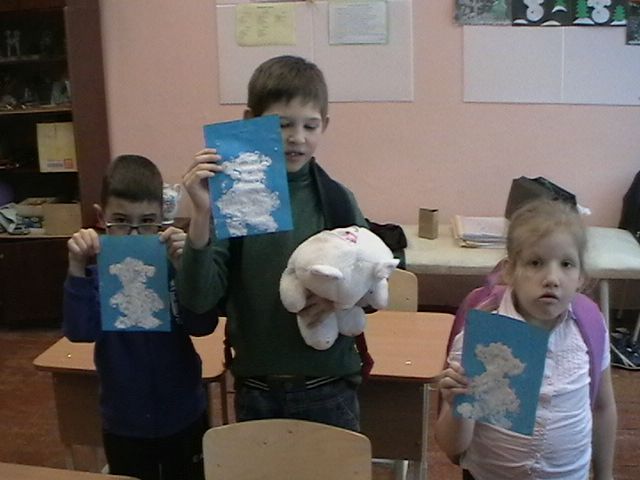 Занятие «Рукавичка» (рисование ватными палочками)Фото 1. К нам в гости пришла сказка..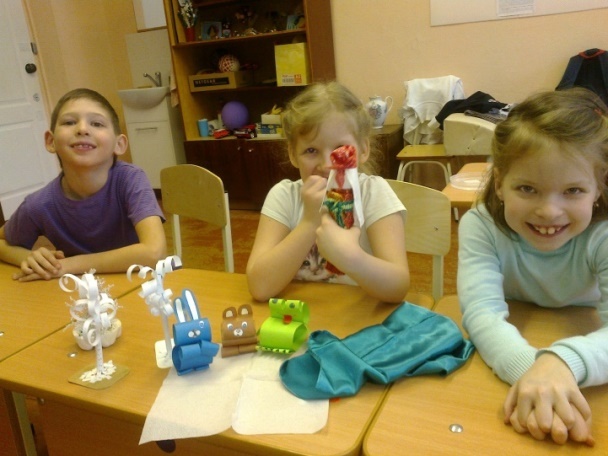 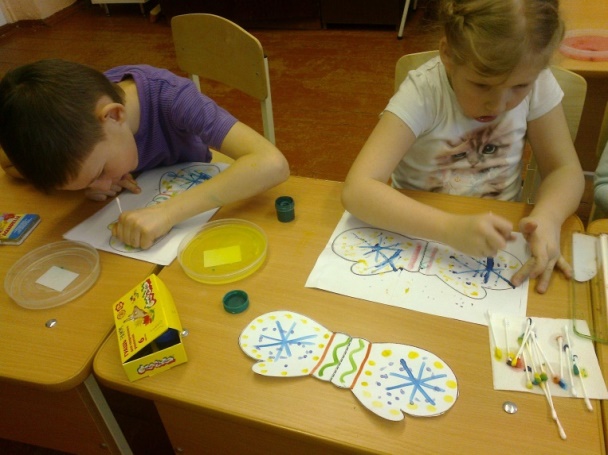 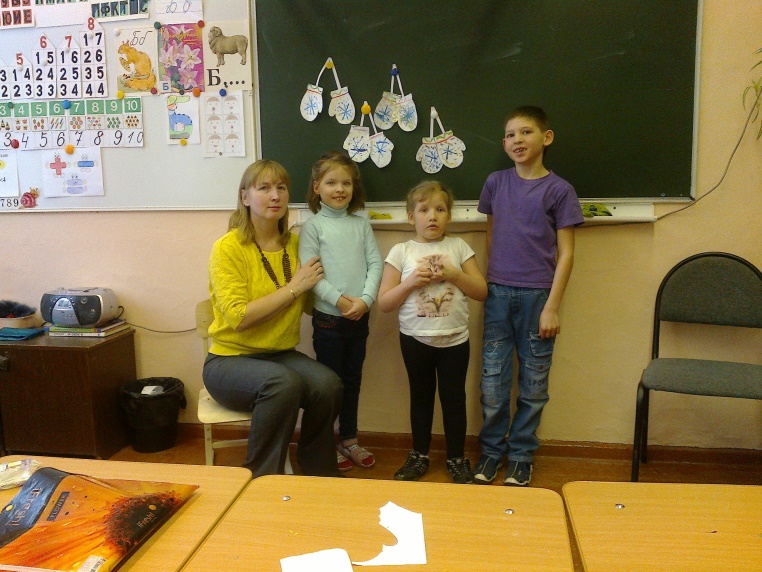 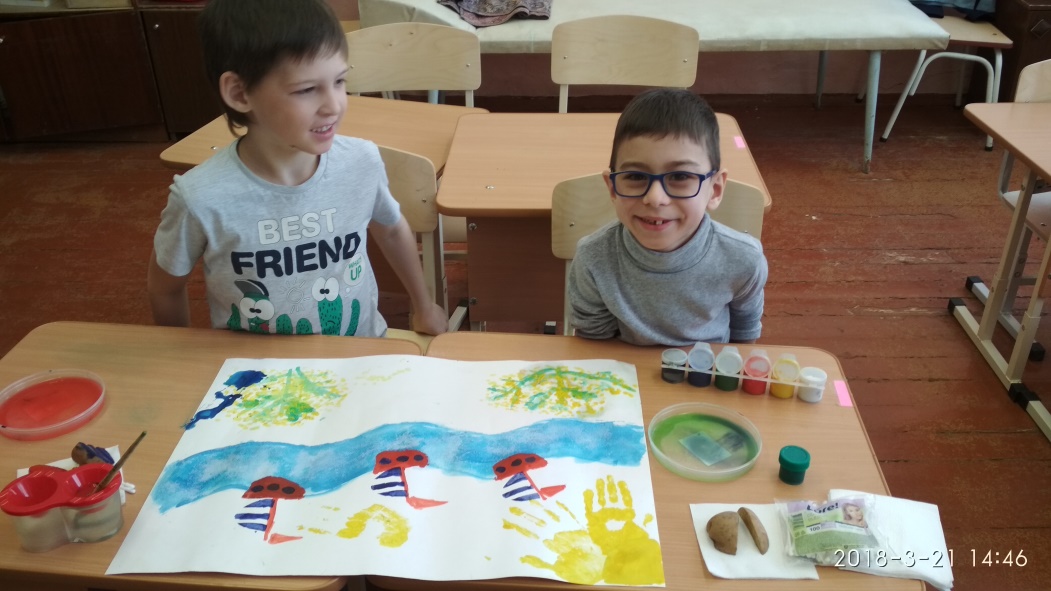 Приложение 2
Анфалова В.В., воспитатель. учитель –логопед.Конспект занятия рисование в нетрадиционной технике. Техника «Рисование мятой бумагой». Ход занятия.Тема: «Животные севера. Белый медведь»Цели: ознакомление  детей с нетрадиционной техникой рисования – мятой бумагой.Задачи:  научить детей обводить по контору трафарет.развивать мелкую моторику рук, внимание, память.воспитывать усидчивость, интерес к искусству.Оборудование: цветная  бумага голубого  цвета  формата А4, трафарет медведя, простые карандаши, ватная палочка, краска черная и белая, баночка с водой, подставочка, тряпочка, салфетки1. Орг. момент.Воспитатель: Здравствуйте, ребята! Кто к нам в гости пришёл?Белый медведь.Хорошо. А где живет белый медведь?Белый медведь живет на севере.А какой климат на севере?На севере холодно.Ой, ребята, у меня замёрзли ладони. Давайте согреем наши ладошки дыханием. Щёчки не надуваем. Длительный выдох. Короткий выдох.Молодцы. А какая шубка у медведя?Толстая, теплая, мягкая, пушистая, нежная.Молодцы. Вот и мы сегодня с вами будем рисовать белого медведя.Пальчиковая гимнастикаНо сначала давайте разомнём наши пальчики,  приготовились.У зверей четыре лапы. поднимаем и опускаем 4 пальца на обеих рукахКогти могут поцарапать. пальцы двигаются как коготкиНе лицо у них, а морда. соединить пальцы двух рук, образовав шарик, по очередиразъединять пальцы, опуская их внизХвост, усы, а носик мокрый. волнообразные движения рукой, «рисуем» усы, круговыедвижения пальцем по кончику носаИ, конечно, ушки растираем ладонями ушиТолько на макушке. массажируем две точки на темени3. Практическая работаУ вас у каждого на столе есть трафарет белого медведя возьмите его и положите на лист теперь простым карандашом будем обводить только держите трафарет крепко, что бы он не съезжал. А в этом вам поможет музыкальное произведение из мультфильма про медвежонка Умку.Дети обводят.Откладываем карандаши и трафареты. И теперь давайте немного разомнемся,  прежде чем продолжить работу дальше.Физ. мин.1. Мы хлопаем в ладоши, хлоп, хлопхлопки над головойМы топаем ногами, топ, топвысоко поднимаем колениКачаем головойголовой вперед назад подвигатьМы руки поднимаем, мы руки опускаемруки поднять, опуститьМы низко приседаем и прямо мы встаемприсесть и подпрыгнутьСели правильно и продолжим работать. Медведя мы нарисовали,  теперь нам надо его раскрасить. Работать будем мятой бумагой.  Давайте возьмём салфетки в руки. Помнём. Какие салфетки на ощупь?попробовали.Теперь макнём в  краску белую и заполняем всего медведя.Дети работают, звучит музыка «Колыбельная для Умки».Ребята,  заканчиваем работу. Салфетки положите на поднос.Теперь ребята посмотрите,  чего  не хватает у нашего медведя.Глаз и носика.Правильно. У вас на столе есть ватные палочки. Окуните их в черную краску и нарисуйте глаз и нос.Ватные палочки использованные положите на поднос.Анализ работы.  Итог занятия.Посмотрите ребята, какие у вас получились красивые белые медведи. Выберите рисунок, который вам нравится.Саша расскажи, какой рисунок тебе понравился и почему. (еще несколько детей опросить)Да,  ребята у вас получились очень хорошие белые медведи. Сказываются ощущения,  что мы на севере.Уборка рабочих местАнфалова В.В., воспитатель, учитель-логопед Конспект занятия рисование в нетрадиционной технике.Техника «Рисование ватными палочками». Ход занятия:Тема: «Рукавички для лесных зверей»Цель: Формировать умение украшать предмет нетрадиционным способом.Задачи:Учить рисовать по мотивам сказки «Рукавичка», создавать сказочный образ. Учить проводить ватной палочкой прямые линии и точки, создавая орнамент. Дать представление о симметрии. Развивать умение работать с красками, любоваться своей работой; Воспитывать чувство сострадания; .Материалы и оборудование: мольберт, варежки, корзинка, образец рисунка, краски, ватные палочки, салфетки, стаканы с водой, листы бумаги, вырезанные в виде рукавички.Орг. Момент.  Создание игровой мотивации.Воспитатель незаметно кладёт рукавичку в таком месте, где ребята могут её увидеть.- Ребята, чья рукавичка? Ничья?Наша варежка осталасьБез хозяйки. Вот беда!Заблудилась, потерялась,А вокруг неё зима.Что же делать рукавице?Нету  ручки той родной,Что согреет всю тряпицуСвоим маленьким теплом.Плачет наша рукавичка,Мёрзнет, лёжа на снегу,И мечтает, что хозяйкаПрибежит за ней в пургу. (Е. Александрова - Снежная)Ребята,  а как вы думаете,  чья это рукавичка?- Может быть,  это рукавичка дедушки из сказки? Помните, потерял дед свою рукавичку, а когда нашёл, то в ней жили уже  зверята. Назовите их. (Ответы детей). В рукавичке поселились мышка, лягушка, зайка, лисичка, волк, кабан, медведь. Если не назовут, то воспитатель загадывает загадки. Сама крошка, боится кошки,
Под полом живет,
Туда все несет.
МышьНа земле она скакушка,А в воде она плавушкаКомаров и мух ловушка.Кто? Зелёная               (л…а).Мчится без оглядки,Лишь сверкают пятки.Мчится что есть духу,Хвост короче уха.Живо угадай-ка,Кто же это? (Зайка)Хвост пушистый бережёт
И зверюшек стережёт:
Знают, рыжую в лесу –
Очень хитрую (лису)Малиной обедает.Где мёд, ведает.(Медведь)Физ.минуткаВоспитатель: Давайте вспомним, как герои сказки рукавичку находили. (Кладёт в середину группы рукавичку).Первой прибежала мышка - поскребушка. (с проговариванием звуков "пи-пи-пи")Потом прискакала лягушка - попрыгушка. ( приговаривая: "Ква-ква-ква")Затем прибежал зайчик-  побегайчик. (Построение в круг. Дети прыгают на двух ногах к центру круга).А вот лисичка - сестричка бежит. (Хвостиком машет).А вот и медведюшка - батюшка идёт. (Дети имитируют ходьбу медведя).Вот как много зверей поместилось в рукавичке! (Широко разводят руки). Забрал дедушка свою рукавичку, и звери остались в зимнюю пору без тёплого дома. Расстроились животные, как же им зиму перезимовать?  Мы с вами можем помочь бедным животным? Давайте вернём зверятам их тёплый домик. Присаживайтесь за столы, но прежде чем приступить к работе  мы должны с вами размять пальчики.Практическая часть. Рисование "Украсим рукавичку- домик".Воспитатель: Есть у меня одна рукавичка. (Показывает рукавичку, вырезанную из бумаги белого цвета). Какого она цвета?Дети: Белого.Воспитатель:  Рукавичка какая-то бледная не красивая. Да, рукавичка не украшена. Что мы можем сделать с рукавичкой? Но у меня есть краски и ватные палочки, поэтому мы можем её украсить. Скажите, какого цвета краска?Дети: Красного и жёлтого.Воспитатель: Прежде чем нам с вами приступить к работе, нам с вами нужно подготовить наши пальчики. Пальчиковая зарядка.На двери висит замок.- Кто его открыть бы мог?- Постучали,- Покрутили,- Потянули- И открыли! Я нарисую на ней разноцветные полосы.Воспитатель рисует орнамент на рукавичке белого цвета и предлагает детям украсить другие рукавички.5. Итог занятия.Рисунки детей выставляются на стенде.Воспитатель: Вот сколько разных рукавичек, украшенных полосатым узором, мы сделали для зверей. Теперь у каждого будет свой теплый домик.Принято Педагогическим советомПротокол № 1 от 30  августа 2017 г.Утверждено       Приказ № 142/1 от 01.09.2017 г.N п/пТема занятияТехникаПрограммное содержание1Виды осенних листьев. Оттиск осенними листьями. Учить украшать платочек простым узором, используя печатание, рисование пальчиками и прием примакивания. Развивать чувство композиции, ритма.Воспитывать у детей умение работать индивидуально.2Рябиновая кисть.Рисование пальчиками и ватными палочками.Учить рисовать на ветке ягодки (ватными палочками) и листики (пальчиками). Закрепить данные навыки рисования. Развивать чувство композиции. Воспитать у ребенка художественный вкус.3Осеннее деревоРисование трубочкой.Познакомить с приемом печати печатками. Воспитать у ребенка художественный вкус.4Ёжик.Рисование мятой бумагойПознакомить с приемом «Мятая бумага». Воспитать у ребенка художественный вкус.4Ёжик.Рисование мятой бумагойПознакомить с приемом «Мятая бумага». Воспитать у ребенка художественный вкус.N п/пТема занятияТехникаПрограммное содержание5.Заготовка на зиму «Компот из яблок».Начать изготовление  коллективной работой. Оттиск  печаткой из яблокаПознакомить с техникой печатания яблоком, поролоновым тампоном. Показать приём получения отпечатка. Учить рисовать яблоки и ягоды, в банке. По желанию можно использовать рисование пальчиками. Развивать чувство композиции. Воспитать у ребенка художественный вкус.6.Грибы в лукошкеОттиск печатками (шляпка-картон), рисование пальчикамиУпражнять в рисовании предметов овальной формы, печатание печатками. Развивать чувство композиции.Воспитать у ребенка художественный вкус.7.ТрафаретРисование пальчиками, ватными палочкамиСовершенствовать умение работы с трафаретом. Закрашивать картинку, используя приём примакивания ватными палочками. Дорисовавыть картинку по своему усмотрению.8.Солнышко.Рисование ладошкойСовершенствовать умение делать отпечатки ладони и дорисовывать их до определенного образа (солнышко, петушки, зайчики и т.д.). Развивать воображение, творчество. Воспитать у ребенка художественный вкус.N п/пТема занятияТехникаПрограммное содержание1РябинкаРисование пальчикамиУчить рисовать на ветке ягодки (пальчиками) и листики (примакиванием). Закрепить данные навыки рисования. Развивать чувство композиции. Воспитать у ребенка художественный вкус.2Мои любимые рыбкиРисование ладошкамиСовершенствовать умение делать отпечатки ладони и дорисовывать их до определенного образа.(рыбки) Воспитывать у детей умение работать индивидуально.3Первый снегОттиск печатками из салфеткиЗакреплять умение рисовать деревья большие и маленькие, изображать снежок с помощью  техники печатания или рисование пальчиками. Развивать чувство композиции. Воспитать у ребенка художественный вкус.4ЦыпленокГуашь, ватные диски, палочкиУчить детей наклеивать ватные диски, учить аккуратно раскрашивать ватные диски, «оживлять» картинку с помощь ватных палочек. Воспитывать у детей умение работать индивидуально.N п/пТема занятияТехникаПрограммное содержание1Зимний лесПечать по трафарету, рисование пальчикамиУпражнять в печати по трафарету. Закрепить умение рисовать пальчиками. Развивать чувство композиции. Воспитать у ребенка художественный вкус.2Мои рукавичкиОттиск печатками рисование пальчикамиУпражнять в технике печатания. Закрепить умение украшать предмет, нанося рисунок по возможности равномерно на всю поверхность. Воспитывать у детей умение работать индивидуально.3-4ОвечкаКисть щетина, салфетка, рисование пальчикамиУчить тонировать лист, промакивать салфеткой (изображая облака, шерсть), учить детей техникой рисования тычком полусухой кистью. Закрепить умение рисовать пальчиками. Воспитать у ребенка художественный вкус.N п/пТема занятияТехникаПрограммное содержание1Ёлочка пушистая, наряднаяТычок жёсткой полусухой кистью, рисование пальчикамиУпражнять в технике рисования тычком, полусухой жёсткой кистью. Продолжать учить использовать такое средство выразительности, как фактура. Закрепить умение украшать рисунок, используя рисование пальчиками. Воспитывать у детей умение работать индивидуально.2СнежокРисование свечой, акварельПознакомить с техникой рисования свечой, тонировать фон. Воспитать у ребенка художественный вкус.3СнеговичокКомкание бумаги (скатывание)Закреплять навыки рисования гуашью, умение сочетать в работе скатывание, комкание бумаги и рисование. Учить дорисовывать картинку со снеговиком (метла, елочка, заборчик и т.д.). Развивать чувство композиции.Воспитать у ребенка художественный вкус.N п/пТема занятияТехникаПрограммное содержание1ЧашкаОттиск печатками, печать по трафарету, ватные палочкиУпражнять в технике рисования тычком, печатание печатками. Развивать чувство композиции. Учить дорисовывать предмет. Воспитывать у детей умение работать индивидуально.2Цветочек для папыОттиск печатками из картофеляУпражнять в рисовании с помощью печаток. Закреплять умение дорисовывать у полураспустившихся цветов стебельки и листочки. Развивать чувство композиции. Воспитать у ребенка художественный вкус3Ягоды и фруктыРисование пальчиками, карандашомУчить рисовать простейшие фигурки, состоящие из многих отпечатков пальчиков, пользоваться всей разноцветной гаммой краской. Воспитывать у детей умение работать индивидуально.4Мишка на Северебелая гуашь, цветная бумага (голубая)Закрепление навыка – рисование пальчиками.N п/пТема занятияТехникаПрограммное содержание1Мимоза для мамыРисование пальчикамиУпражнять в рисовании пальчиками, скатывании шариков из салфеток. Развивать чувство композиции. Воспитать у ребенка художественный вкус.2СолнышкоРисование ладошкамиЗакреплять  технику печатанья ладошками. Учить наносить быстро краску и делать отпечатки - лучики для солнышка. Развивать цветовосприятие. Воспитывать у детей умение работать индивидуально.3Животные (петух, птица, слон, олень, медведь)Рисование пальчиками, карандашом или кисть, фломастерУчить рисовать простейшие фигурки, состоящие из многих отпечатков пальчиков, пользоваться всей разноцветной гаммой краской.Воспитать у ребенка художественный вкус.4ПодснежникиАкварель, восковые мелкиУчить рисовать подснежники восковыми мелками, обращать внимание на склоненную головку цветов. Учить с помощью акварели передавать весенний колорит. Развивать цветовосприятие. Воспитывать у детей умение работать индивидуально.N п/пТема занятияТехникаПрограммное содержание1НеваляшкаКисточка, пуговицы различной формыУчить рисовать печатками (пуговицами) различной формы. Закрепить основные цвета: красный, желтый, синий. Воспитать у ребенка художественный вкус.2Волшебные картинки (волшебный дождик)Рисование свечойЗакреплять технику рисования свечой (волшебный дождик). Аккуратно закрашивать лист жидкой краской. Учить рисовать тучу с помощью воскового мелка. Воспитать у ребенка художественный вкус.3Подарок для кошки МуркиВатные палочки, готовое изображение кошки (из геометрических фигур: голова - круг,уши маленькие треугольники, туловище-большой треугольник, лапы, хвост - овалы), краски разных цветов, на каждого ребёнка набор геометрических фигур для выкладывания изображения кошки, клей ПВА.Упражнять детей в выкладывании и наклеивании изображения из геометрических фигур; закрепить названия фигур; совершенствовать умение рисовать шарики ватными палочками; воспитывать аккуратность при работе с клеем и красками, желание помочь другу.4Насекомые (бабочка, паук, божья коровка, гусеница)Рисование пальчиками, карандашомУчить рисовать простейшие фигурки, состоящие из многих отпечатков пальчиков, пользоваться всей разноцветной гаммой краской. Воспитывать у детей умение работать индивидуально.N п/пТема занятияТехникаПрограммное содержание1ЧеремухаРисование ватными палочками, пальчикамиПродолжать знакомить детей с техникой рисования тычком. Формировать чувство композиции и ритма. Воспитывать у детей умение работать индивидуально.2СалютАкварель или гуашь, восковые мелкиЗакрепление навыка рисования акварелью или гуашь, учить рисовать салют  с помощью воскового мелка. Воспитать у ребенка художественный вкус.3КотенокТычок полусухой жесткой кистью, трафарет котенкаЗакреплять навык печати кистью по трафарету. Воспитывать у детей умение работать индивидуально.4Как я люблю одуванчикиОбрывание, восковые мелки,  тычкование.Совершенствовать эстетическое восприятие природных явлений и техник их изображения - обрывания и тычкования и других; развивать чувство композиции и колорита в процессе использования разных материалов для создания выразительного образа одуванчика в пейзаже.Воспитать у ребенка художественный вкус.